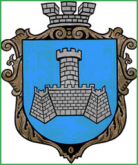 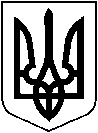 У К Р А Ї Н Ам. Хмільник  Вінницької  областіР О З П О Р Я Д Ж Е Н Н Я М І С Ь К О Г О    Г О Л О В И«14»  листопада  2022 року                                                                              №484-р Про затвердження Списку дітей для поїздки до міста Криниця-Здруй Враховуючи лист Голови Вінницької територіальної організації Всеукраїнського фізкультурно-спортивного товариства «Колос» Сергія Татусяка від 23.09.2022 №194/01-20, лист начальника Управління освіти, молоді і спорту Хмільницької міської ради Оліха В.В., керуючись ст..ст. 42,59 Закону України «Про місцеве самоврядування в Україні» :Затвердити Список дітей для перебування в літньому таборі  «Колос-Братерство» в місті Криниця-Здруй Республіки Польща на 14 днів з 15.11.2022 року.Призначити відповідальними за здоров’я і життя дітей  в дорозі та під час перебування дітей в таборі:Бабюка Миколу Миколайовича,   директора Хмільницької дитячо -юнацької спортивної школи, зберігши за ним середню заробітну плату.Долішняк Наталію ІванівнуСоколенко Оксанау ОлександрівнуВістяк Анну ІгорівнуМотрук Наталію Димирівну3. Контроль за виконанням цього розпорядження покласти на заступника          міського голови з питань діяльності виконавчих органів міської ради         Сташко А.В.    Міський голова                                                        Микола ЮРЧИШИНМАТАШ С.СТАШКО А.ОЛІХ В.ЗАБАРСЬКИЙ В. БУЛИКОВА Н.